О введении ограничительныхмероприятий (карантина) на территорииГаршинского сельсоветаВ соответствии со статьей 31 Федерального закона от 30.03.1999 № 52-ФЗ «О санитарно-эпидемиологическом благополучии населения», указом Губернатора Оренбургской области от 17.03.2020 № 112-ук «О мерах по противодействию распространению в Оренбургской области новой коронавирусной инфекции (2019-nCoV)», Уставом муниципального образования Курманаевский район, в целях предотвращения угрозы распространения новой коронавирусной инфекции (2019-nCoV):1. Ввести ограничительные мероприятия (карантин) на территории Гаршинского сельсовета в отношении жилых домов, указанных в приложении, на период с 16.08.2021 по 29.08.2021 года.1.1. Установить режим изоляции граждан по месту жительства (месту пребывания, нахождения) в жилом домах, указанных в приложении.1.2. Ограничить вход и выход лиц, временно или постоянно проживающих (пребывающих, находящихся) по указанным адресам с целью недопущения дальнейшего распространения коронавирусной инфекции (2019-nCoV) на территории муниципального образования.Ограничение, установленное настоящим пунктом, не распространяется на вход и выход спецслужб и служб, обеспечивающих помощь и бесперебойное жизнеобеспечение граждан.1.3. Обязать лиц, временно или постоянно проживающих (пребывающих, находящихся):1) не покидать без экстренной необходимости место жительства (место пребывания, нахождения), за исключением случаев:- наличия медицинских показаний;- обращения за экстренной (неотложной) медицинской помощью и случаев иной прямой угрозы жизни и здоровью;2) обращаться незамедлительно при появлении признаков респираторного заболевания за медицинской помощью с вызовом медицинского работника на дом.2. Ведущему специалисту отдела экономики Палагиной Л.Н., главному специалисту по молодежной политике Карповой К.Д. организовать обеспечение доставки товаров первой необходимости лицам и фармакологических препаратов по назначению врача лицам, указанным в подпункте 2.1. пункта 2 настоящего постановления.3. Главе администрации Гаршинского сельсовета совместно с отделением МВД России по Курманаевскому району обеспечить:- соблюдение лицами, указанными в подпункте 2.1. пункта 2 настоящего постановления, режима изоляции;- возможность входа и выхода из жилого дома лицам, имеющим медицинские показания;- своевременное информирование лиц, указанных в пункте 2.1. настоящего постановления, о введении ограничительных мероприятий (карантина) по месту их жительства (месту пребывания, нахождения) и организацию исполнения настоящего постановления.4. Подразделениям МВД России, Росгвардии, МЧС России, находящимся на территории муниципального образования Курманаевский район, оказывать содействие ГБУЗ «Курманаевская РБ», органам местного самоуправления муниципального образования Курманаевский район, уполномоченным органам по реализации мер, предусмотренных настоящим постановлением.5. Контроль за исполнением настоящего постановления оставляю за собой.6. Настоящее постановление вступает в силу со дня его опубликования .И.о.главы муниципального образования                                        Н. В.РяпловаРазослано: в дело, администрации района, прокурору, руководителям организаций и предприятийПриложение №1к постановлениюот 17.08.2021 № 48-п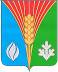 АдминистрацияМуниципального образованияГаршинский сельсоветКурманаевского районаОренбургской областиПОСТАНОВЛЕНИЕ17.08.2021 № 48-п№ п/пФамилия Имя ОтчествоМесто проживанияЛица совместно проживающиес прибывшими гражданамиМесто работылиц совместно проживающихс прибывшими гражданамиАдрес  откуда прибылДата прибытияДата ограничительных мероприятий1Волобуева Ольга Васильевна12.10.1971г.р.с.Гаршиноул. Молодежная, д.4,кв.1Логинов Сергей Васильевич06.12.1973г.р.Логинов Вячеслав Васильевич02.01.1979 г.р.не работает инвалидработающийместный жительместный житель16.08.202116.08.202129.08.202129.08.2021